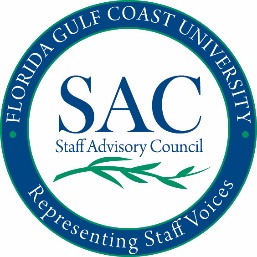 Staff Advisory CouncilFriday March 25, 2022CC2132021-2022 SAC RepresentativesPresident: Mary LarkinCareer Development ServicesVice-President: Kristen VanselowStrategic University PartnershipsSecretary: Amy CraigLucas Center for Faculty DevelopmentTreasurer: Amy HallPayrollAgendaCall to OrderApproval of Minutes from last meeting   Officer Reports President: Mary LarkinVice President: Kristen VanselowSecretary: Amy CraigTreasurer: Amy HallFinest of the FlockPublic CommentSAC Liaison ReportsSAC Liaison: Dr. Aysegul TimurFaculty Senate Liaison: Anna CarlinStudent Government Liaison: Nathan CampbellBlack Faculty Staff Association (BFSA) Liaison: Aisha LewisOld Business  Need to replace two A&P representatives, Andie Aguirre and Thomas Koller. Need approval for two selected individuals. New BusinessDr. Mitch Cordova, Vice President, Student Success & Enrollment ManagementSAC Taskforce ReportsStaff Retention and MoraleVisibility/OutreachSAC Standing Committee Reports Elections, Aisha LewisEmployee Recognition, Susan Bauer Policies, Co-chair Charlotte Bingham, Kelly BoydProfessional Development Program, Aisha LewisSpecial Events, Tricia Miller  University Committee ReportsADA Advisory, Susan BauerCampus Communicators, Mary LarkinFaculty Senate, Kristen VanselowGrant in Aid, Georgia WillisInstitutional Affairs, Kiley BarnettParking Advisory, NEED NEW REPRESENTATIVE Sustainability and Resiliency Council, Georgia WillisSpace, Susan BauerFood Advisory, Miki DomjanUniversity Special Committees None activePresidential Appointed CommitteesDiversity and Inclusion, Charlotte BinghamIntercollegiate Athletic, Kiley BarnettParking Citations Appeals, Georgia WillisTitle IX, Tricia Miller  Campus Updates  Adjournment Next meeting Friday, April 22, 2022AP OPEN SEATKiley BarnettFGCU CompleteSusan BaurerMarieb College of Health & Human ServicesDiane BovaAcademic Programs and Curriculum DevelopmentCharlotte BinghamOmbudsKelly BoydAcademic Affairs Business OperationsKendra CarboneauCollege of Arts and SciencesJaclyn ChastainScholarly Innovation & Student ResearchStephanie CobbSchool of Resort & Hospitality ManagementJennifer DenikeWGCUMiki DomjanBuilding MaintenanceTrudi-Ann DyerMarieb College of Health & Human ServicesLucinda KelleyState Personnel Development GrantAP OPEN SEATAisha LewisEnrollment Services OperationsTricia MillerExploratory AdvisingSuzy PonicsanCenter for Academic AchievementSebastian WeberDepartment of BioengineeringGeorgia WillisAdaptive Services Testing CoordinatorTricia ZichtInstitutional Research & Analysis